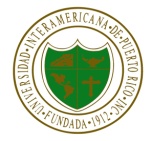 INTER AMERICAN UNIVERSITY OF PUERTO RICOINSTITUTIONAL REVIEW BOARD (IRB)CONTINUING REVIEW FORM©®Updated: 01/2019 Study Title:  (If externally funded it must match the original title under it was submitted to the IRB and the external fund application)III. Principal Investigator InformationName: ________________________________________Department: ___________________________________Email:  ________________________________________Telephone: ____________________________________Physical Address: _______________________________IV. Research Staff (if applicable)NameDate of Last CITI Training CertificationIV. Research Staff (if applicable)1.IV. Research Staff (if applicable)2.V. Information about the Research Study :Is the study externally funded? ___ Yes       ___NoIf yes provide sponsor agency name and grant number: __________Since the last IRB review describe any findings or observations regarding your study:Does these findings increased risks of participants? ___ Yes (if yes provide explanation)                                        ___NoIs this new information included in a new consent/assent form? ___ Yes (provide new consent form)       ___ NoHave you received any complaints from participants? ___ Yes  (if yes please explain)            ___ NoHave there been any unanticipated problems or delays in performing the research with human subjects?___ Yes (if yes please explain)       ___ NoHave there been any changes in research methodology since the last IRB review?____ Yes ( if yes provide documents and explanation of changes)___ NoDescribe any other reasons for requesting a continuing review:VI. Participant Enrollment:Original number of Participants approved by IRB: _____Number of participants who consented to participate: _____Number of participant’s withdrawals since originally approved by IRB: ( also, provide information about reasons for withdrawals) Have you asked any participant to withdraw from the research? If so, why?VII. Principal Investigator’s  Certification & Signature: ( if a graduate student the Research Advisor must also sign)           I certify that the information provided in this continuing review application is complete and correct.  I understand that as Principal Investigator, I am responsible for the conduct and ethical performance of this project (including complying with intellectual property, conflict of interest, plagiarism, data management and related regulations), the protection of the rights and welfare of human subjects, and strict adherence to any stipulations imposed by the IAUPR Institutional Review Board.  Signature: ______________________                                                      Date:_________Signature of Research Advisor: __________________                         Date: ____________